Załącznik Nr 1 do zarządzenia Nr 204 Rektora z dnia 31 grudnia 2019 r.PROTOKÓŁ HOSPITACJI WYKŁADUTytuł, stopień naukowy, imię i nazwisko prowadzącego zajęcia: ……………………………………………………….……………………………………………………………………………………………………………………………………………………………………………………..Tytuł, stopień naukowy, imię i nazwisko, funkcja osoby hospitującej zajęcia: .……………………………………………………….……………………………………………………………………………………………………………………………………………………………………………………..Katedra/Klinika/Zakład/Oddział/Pracownia: …………………………………………………………………………………..……………………….Nazwa przedmiotu: ………………………………………………….……………………………………………………………………………………………..Temat wykładu: ………………………………………………………………………………………………………..…………………………………………….Data hospitacji: ………………………………………………………………………...................................................................................OCENA ZAJĘĆ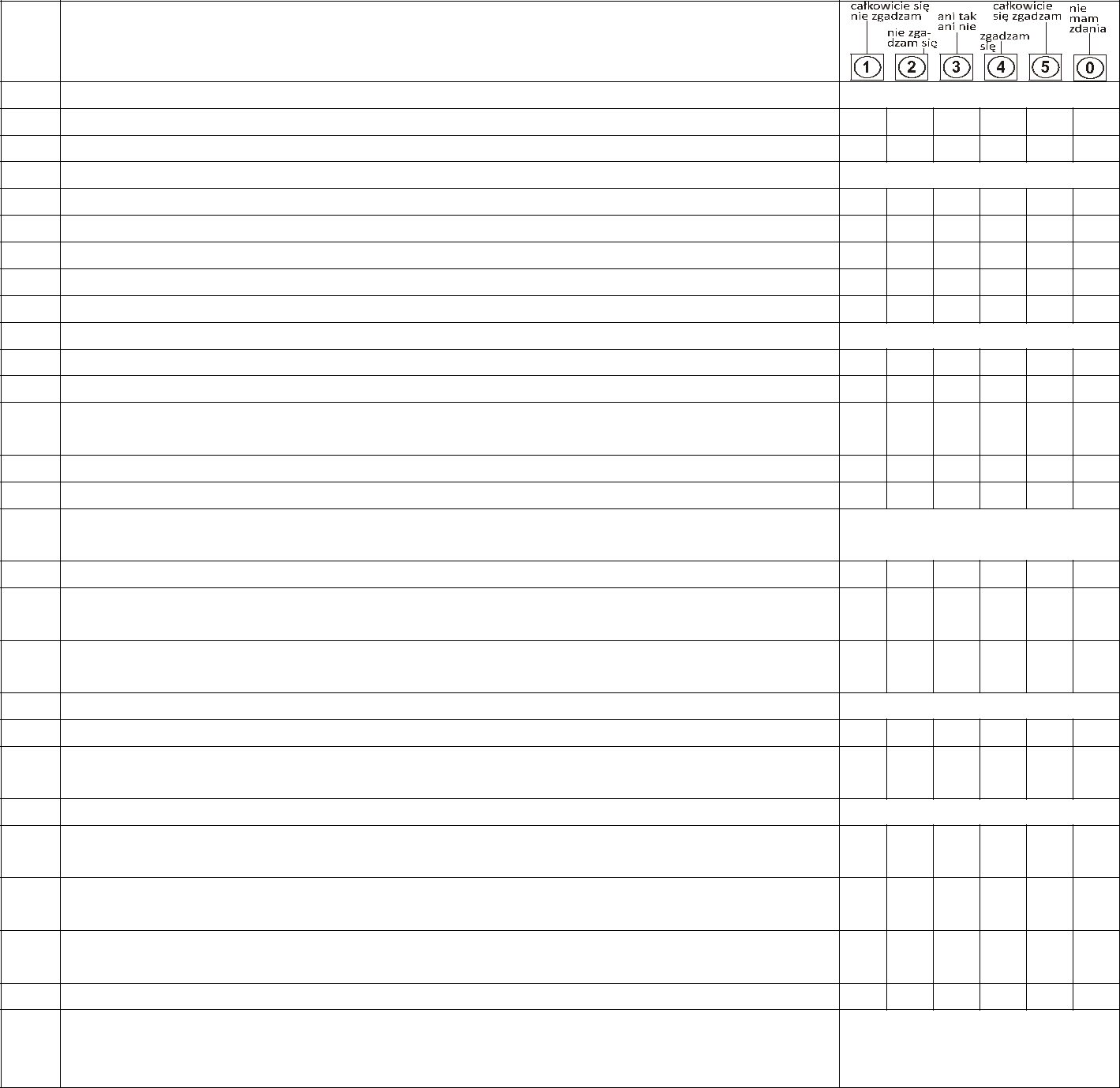 Odbywanie wykładu zgodnie z planem zajęćProwadzący rozpoczął i skończył wykład punktualnie.Prowadzący efektywnie wykorzystał czas zajęć.Umiejętność organizacji wykładuProwadzący sprawnie kierował przebiegiem wykładu.Struktura wykładu była logicznie uporządkowana i czytelna.Tempo wykładu było dostosowane do możliwości studentów.Prowadzący stosował podsumowania etapowe i/lub końcowe.Prowadzący zapewnił warunki bezpieczeństwa i higieny pracy.Poziom merytoryczny i metodyczny zajęćProwadzący zajęcia posiada aktualną wiedzę z zakresu prowadzonego przedmiotu.Prowadzący wykorzystywał metody dydaktyczne adekwatnie do celów i treści zajęć.Prowadzący wykorzystywał środki dydaktyczne (np. sprzęt techniczny, media, symulatory) adekwatnie do celów i treści zajęć.Prowadzący wyjaśniał omawiane zagadnienia w sposób zrozumiały dla studentów.Prowadzący dobrał przykłady stosownie do omawianych zagadnień.IV.	Zgodność treści wykładu z programem studiów, w tym z zakładanymi dla przedmiotu efektami uczenia sięTreść zajęć była zgodna z sylabusem przedmiotu.Zajęcia prowadziły do osiągnięcia efektów uczenia się zapisanych w sylabusie przedmiotu.Zastosowane były sposoby weryfikacji efektów uczenia się zapisane w sylabusie przedmiotu.Umiejętność aktywizowania studentówSposób prowadzenia zajęć był atrakcyjny, pobudzający zainteresowanie studentów.Prowadzący zachęcał do stawiania pytań i problemów, zgłaszania własnych pomysłów czy poszukiwania rozwiązań.VI.	Atmosfera na wykładzieProwadzący był przyjazny i życzliwy w kontakcie ze studentami, odnosił się do nich z szacunkiem.Prowadzący był otwarty na pytania i pomysły studentów, był gotów do udzielania wyjaśnień.Prowadzący był komunikatywny – mówił we właściwym tempie, odpowiednio głośno, z właściwą intonacją.Prowadzący był wysoce zaangażowany w wykład.VII.	Ocena łączna (średnia ocena liczona jako iloraz sumy wszystkich przyznanych punktów i liczby ocenionych stwierdzeń w skali 1-5, a więc z wyłączeniem stwierdzeń, które otrzymały ocenę 0)UZASADNIENIE OCENY ŁĄCZNEJ, DODATKOWE UWAGI I EWENTUALNE ZALECENIA OSOBYHOSPITUJĄCEJ ZAJĘCIAPodpis hospitującego	Podpis hospitowanegoIII. EWENTUALNE WYJAŚNIENIA HOSPITOWANEGO NAUCZYCIELA AKADEMICKIEGOPodpis hospitowanegoL.p.Kryteria oceny wykładuOcena zajęćOcena zajęćSkala ocen54325– bardzo dobra (>=4,50)4– dobra (3,50-4,49)3– dostateczna (2,50-3,49)2– niedostateczna (<=2,49)Ocena maksymalna: 5Ocena maksymalna: 5